
REPUBLIKA HRVATSKA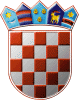 ZAGREBAČKA ŽUPANIJA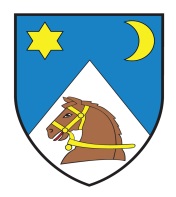 OPĆINA ORLENAČELNIKTemeljem odredbi članka 53. Statuta Općine Orle (Glasnik Zagrebačke županije broj 04/018), Načelnik općine Orle dana 04.02.2019.  godine donio je ODLUKUo isplati sredstava za redovnu djelatnost Udruge mladihČlanak 1.Općina Orle će uplatiti sredstva za redovnu djelatnost Udruge mladih općine Orle u iznosu od 5.000,00 kuna od 28.01.2019.Sredstva će biti uplaćena na žiro-račun Udruge mladih Orle, HR8523600001102659435.Sredstva su planirana i osigurana u Proračunu općine Orle.Članak 2.Odluka stupa na snagu danom donošenja, a  na objavit će se u Glasniku Zagrebačke županije i na službenoj stranici Općine Orle.Klasa:402-01/19-02/03Ur.broj:238/36-02-19-02Orle, 04.02.2019.									Načelnik općine Orle									       Ervin Vujica